MEMORIAL DESCRITIVO DA EXECUÇÃO DE OBRA DE NOVA PAVIMENTAÇÃO, EM BLOCOS DE CONCRETO PRÉ-MOLDADOS, INTERTRAVADOS, TIPO PAVI-SITARANA-ES2020MEMORIAL DESCRITIVOProjeto: Execução de obra de pavimentação, em blocos de concreto pré-moldados, intertravados, tipo pavi-s, na localidade do Limoeiro de Santo Antônio, Itarana, Espírito Santo.Proprietário: Prefeitura Municipal de Itarana, Espírito Santo.Localização: Limoeiro de Santo Antônio - Itarana/ES.1 - IDENTIFICAÇÃO O presente Memorial tem como objetivo especificar os materiais e técnicas referentes à execução de obra de pavimentação, em blocos de concreto pré-moldados, intertravados, tipo pavi-s, na localidade do Limoeiro de Santo Antônio, Itarana, Espírito Santo. 2 - CONSIDERAÇÕES GERAIS É de responsabilidade da CONTRATADA, o fornecimento de todos os materiais, equipamentos e mão de obra de primeira linha necessária ao cumprimento integral do objeto da licitação, baseando-se nos projetos básicos fornecidos bem como nos respectivos memoriais descritivos, responsabilizando-se pelo atendimento a todos os dispositivos legais vigentes, bem como pelo cumprimento de normas técnicas da ABNT e demais pertinentes, normas de segurança, pagamento de encargos, taxas, emolumentos, etc., e por todos os danos causados às obras e ou serviços, bem como a terceiros, reparando, consertando, substituindo, ressarcindo, etc., os seus respectivos proprietários.Quando houver dúvidas nos projetos, nas especificações, no memorial deverá ser consultada a FISCALIZAÇÃO e aos projetistas para as definições finais.3 – OBSERVAÇÕES GERAIS3.1 – Execução e controle3.1.1 – ResponsabilidadesFica reservada a PREFEITURA MUNICIPAL DE ITARANA-ES, neste ato representado pelo SETOR DE ENGENHARIA E PROJETOS, o direito e a autoridade, para resolver todo e qualquer caso singular e porventura omisso neste memorial, e nos demais e que não seja definido em outros documentos contratuais, como o próprio contrato ou outros elementos fornecidos.Na existência de serviços não descritos, a CONTRATADA somente poderá executá-los após aprovação da FISCALIZAÇÃO. A omissão de qualquer procedimento ou norma neste memorial, nos projetos, ou em outros documentos contratuais, não exime a CONTRATADA da obrigatoriedade da utilização das melhores técnicas preconizadas para os trabalhos, respeitando os objetivos básicos de funcionalidade e adequação dos resultados, bem como todas as normas da ABNT vigentes, e demais pertinentes.Não se poderá alegar, em hipótese alguma, como justificativa ou defesa, pela CONTRATADA, desconhecimento, incompreensão, dúvidas ou esquecimento das cláusulas e condições, do contrato, dos projetos, das especificações técnicas, do memorial, bem como de tudo o que estiver contido nas normas, especificações e métodos da ABNT, e outras normas pertinentes citadas ou não neste memorial. A existência e a atuação da FISCALIZAÇÃO em nada diminuirão as responsabilidades únicas, integrais e exclusivas da CONTRATADA no que concerne aos serviços e suas implicações próximas ou remotas, sempre de conformidade com o contrato, o Código Civil e demais leis ou regulamentos vigentes, no Município, Estado e na União.É da máxima importância, que o Engenheiro Residente e ou R.T. promovam um trabalho de equipe com os diferentes profissionais e fornecedores especializados, envolvidos nos serviços, durante todas as fases de organização e construção. A coordenação deverá ser precisa, enfatizando-se a importância do planejamento e da previsão. Não serão toleradas soluções parciais ou improvisadas, ou que não atendam à melhor técnica preconizada para os serviços objetos desta licitação.Caso haja discrepâncias, as condições especiais do contrato, especificações técnicas gerais e memoriais predominam sobre os projetos, bem como os projetos específicos de cada área predominam sobre os gerais das outras áreas, e as cotas deverão predominar sobre as escalas, devendo o fato, de qualquer forma, ser comunicado com a devida antecedência à FISCALIZAÇÃO, para as providências e compatibilizações necessárias.As especificações, os desenhos dos projetos e o memorial descritivo destinam-se a descrição e a execução dos serviços completamente acabados nos termos deste memorial e objeto da contratação, e com todos os elementos em perfeito funcionamento, de primeira qualidade e bom acabamento. Portanto, estes elementos devem ser considerados complementares entre si, e o que constar de um dos documentos é tão obrigatório como se constasse em todos os demais.A CONTRATADA aceita e concorda que os serviços, objeto dos documentos contratuais, deverão ser complementados em todos os detalhes ainda que cada item necessariamente envolvido não seja especificamente mencionado.O profissional residente deverá efetuar todas as correções, interpretações e compatibilizações que forem julgadas necessárias, para o término dos serviços de maneira satisfatória, sempre em conjunto com a FISCALIZAÇÃO.A CONTRATADA deverá se necessário manter contato com as repartições competentes, a fim de obter as necessárias aprovações dos serviços a serem executados, bem como fazer os pedidos de ligações e inspeções pertinentes e providenciar todos os materiais e serviços necessários a estas ligações às suas expensas.A CONTRATADA deverá visitar o local dos serviços e inspecionar as condições gerais do terreno, as alimentações das instalações/redes, passagens, redes existentes, taludes, árvores existentes, passeios existentes, cercas existentes, etc., bem como verificar as cotas e demais dimensões do projeto, comparando-as com as medidas e níveis "In Loco", pois deverão constar na proposta todos os itens necessários à execução total dos serviços, mesmo que não constem da planilha estimativa fornecida, bem como todas as outras demolições, cortes de árvores e adaptações necessárias à conclusão dos serviços, não cabendo, após assinatura do contrato nenhum termo aditivo visando acrescentar itens ou quantitativos previstos inicialmente.3.1.2 – AcompanhamentoOs serviços serão fiscalizados por pessoal credenciado e designado pela PREFEITURA MUNICIPAL DE ITARANA, o qual será doravante, aqui designado FISCALIZAÇÃO.Os serviços serão conduzidos por pessoal pertencente à CONTRATADA, competente e capaz de proporcionar serviços tecnicamente bem feitos e de acabamento esmerado, em número compatível com o ritmo dos serviços, para que o cronograma físico e financeiro seja cumprido à risca.A CONTRATADA não poderá executar, qualquer serviço que não seja autorizado pela FISCALIZAÇÃO, salvo aqueles que se caracterizem, notadamente, como de emergência e necessários ao andamento ou segurança dos serviços.Além dos procedimentos técnicos indicados nos capítulos a seguir, terão validade contratual para todos os fins de direito, as normas editadas pela ABNT, DER, DNER, e demais normas pertinentes, direta e indiretamente relacionadas, com os materiais e serviços objetos do contrato.No caso de serviços executados com materiais fornecidos pela CONTRATADA, que apresentarem defeitos na execução, estes serão refeitos à custa da mesma e com material e ou equipamento às suas expensas.3.2 – Observações sobre materiais3.2.1 - Observações GeraisTodos os materiais fornecidos pela CONTRATADA deverão ser de Primeira Qualidade ou Qualidade Extra, entendendo-se primeira qualidade ou qualidade extra, o nível de qualidade mais elevado da linha do material a ser utilizado, satisfazer as especificações da ABNT/INMETRO e demais normas citadas, e ainda, serem de qualidade, modelo, marcas e tipos especificados no projeto, neste memorial ou nas especificações gerais, e devidamente aprovado pela FISCALIZAÇÃO.Material, equipamento ou serviço equivalente tecnicamente é aquele que apresenta as mesmas características técnicas exigidas, ou seja, de igual valor, desempenham idêntica função e se presta às mesmas condições do material, equipamento ou serviço especificado, sendo que para sua utilização deverá haver aprovação prévia da FISCALIZAÇÃO.Caso o material especificado nos projetos e ou memorial, tenha saído de linha, ou encontrar obsoleto, o mesmo deverá ser substituído pelo novo material lançado no mercado, desde que comprovada sua eficiência, equivalência e atendimento às condições estabelecidas nos projetos, especificações e contrato.Quando houver motivos ponderáveis para a substituição de um material especificado por outro, a CONTRATADA, em tempo hábil, apresentará, por escrito, por intermédio da FISCALIZAÇÃO, a proposta de substituição, instruindo-a com as razões determinadas do pedido de orçamento comparativo, de acordo com o que reza o contrato entre as partes sobre a equivalência.O estudo e aprovação pela PREFEITURA, dos pedidos de substituição, só serão efetuados quando cumpridas as seguintes exigências:Declaração de que a substituição se fará sem ônus para a CONTRATANTE, no caso de materiais equivalentes.Apresentação de provas, pelo interessado, da equivalência técnica do produto proposto ao especificado, compreendendo como peça fundamental o laudo do exame comparativo dos materiais, efetuado por laboratório tecnológico idôneo, a critério da FISCALIZAÇÃO.Indicação de marca, nome de fabricante ou tipo comercial, que se destinam a definir o tipo e o padrão de qualidade requerida.A substituição do material especificado, de acordo com as normas da ABNT, só poderá ser feita quando autorizada pela FISCALIZAÇÃO e nos casos previstos no contrato.Outros casos não previstos serão resolvidos pela FISCALIZAÇÃO, depois de satisfeitas as exigências dos motivos ponderáveis ou aprovada à possibilidade de atendê-las.3.2.2 – Segurança geralToda a área do canteiro das obras deverá ser sinalizada, através de placas, quanto à movimentação de veículos, indicações de perigo, instalações e prevenção de acidentes.Instalações apropriadas para combate a incêndios deverão ser previstas em todas as edificações e áreas de serviço sujeitas a incêndios, incluindo-se o canteiro de serviços, almoxarifados e adjacências.Todos os panos, estopas, trapos oleosos e outros elementos que possam ocasionar fogo deverão ser mantidos em recipiente de metal e removidos para fora das edificações ou de suas proximidades, e das proximidades dos serviços, cada noite, e sob nenhuma hipótese serão deixados acumular. Todas as precauções deverão ser tomadas para evitar combustão espontânea.Deverá ser prevista uma equipe de segurança interna para controle e vigia das instalações, almoxarifados, etc. e disciplina interna, cabendo à CONTRATADA toda a responsabilidade por quaisquer desvios ou danos, furtos, decorrentes da negligência durante a execução dos serviços até a sua entrega definitiva.Deverá ser obrigatória pelo pessoal que deverá trabalhar nos serviços, a utilização de equipamentos de segurança, como botas, capacetes, cintos de segurança, óculos e demais proteções de acordo com as Normas de Segurança do Trabalho.4 – SERVIÇOS A EXECUTARAs obras descritas a seguir, devem obedecer rigorosamente às normas técnicas pertinentes. Antes de iniciar a obra, é necessária a determinação ou locação das coordenadas de projeto, assim como medidas de proteção e sinalização, quando necessárias.4.1 – Serviços Preliminares4.1.1 – Placa de ObraA placa de obra será confeccionada em chapa galvanizada fixada com estrutura de madeira. Terá área de 8,00m², com altura de 2,00 m e largura de 4,00 m, e deverá ser afixada em local visível, preferencialmente no acesso principal do empreendimento ou voltadas para a via que favoreça a melhor visualização. Deverá ser mantida em bom estado de conservação, inclusive quanto à integridade do padrão das cores, durante todo o período de execução das obras. Imagem 01 – Modelo da placa de obra, padrão PMI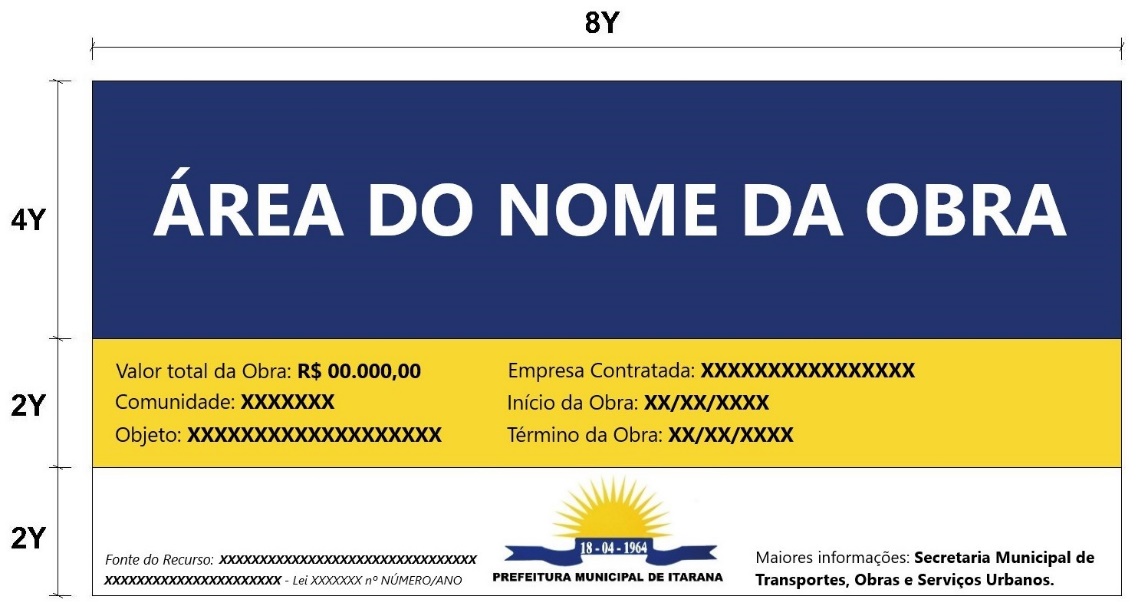 4.1.2 – Aluguel mensal de container A contratada deverá alugar, mensalmente, durante o período previsto para a obra, um container para almoxarifado, com porta, 2 janelas, 1 ponto de iluminação, isolamento térmico (teto), piso em compensado naval pintado, com certificado da NR18, incluindo laudo de descontaminação.4.1.3 – Retirada de blocos pré-moldados e meio-fioOs blocos de concreto, juntamente com o meio-fio, deverão ser retirados e estocados em local seguro para que sejam reaproveitados. Por fim, os serviços serão aceitos após a total remoção dos entulhos resultantes. 4.2 – Pavimentação4.2.1 – Regularização e compactação do SubleitoA regularização deverá adequar o terreno, nos trechos que forem necessários, no sentido transversal e longitudinal, compreendendo cortes ou aterros de até 0,20 m de espessura. Toda a vegetação e material orgânico, por ventura existentes, serão removidos. Após essas duas etapas, procede-se a compactação do subleito, molhado e compactado, no mínimo a 98% do Proctor Normal, comprovado por ensaio de “densidade in situ” e dentro das normas técnicas. 4.2.2 – Assentamento de blocos de concretoA pavimentação da rua, detalhada em projeto, será feita em blocos de concreto pré-moldados, intertravados, tipo pavi-s, com espessura de 8,0 cm, assentados sobre colchão de pó de pedra, na espessura de 10 cm. As peças pré-moldadas de concreto, tipo pavi-s, devem ser fabricadas por processos que assegurem a obtenção de concreto suficientemente homogêneo, compacto e de textura lisa, devendo atender as exigências da NBR 9781 (ABNT, 2013) e as seguintes características:a) formato geométrico regular, não apresentando dimensões superiores a 45 cm nas duas direções ortogonais;b) devem possuir as arestas da face superior bisotadas com um raio de 3 mm;c) devem possuir dispositivos eficazes de transmissão de carga de um bloco a outro, não devendo possuir ângulos agudos e reentrâncias entre dois lados adjacentes;d) quanto ao desempeno das faces, não são toleradas variações superiores a 3 mm, que devem ser medidas com o auxílio de régua apoiada sobre o bloco;4.2.3 – Meio-fioPara assentamento dos meios-fios, deverá ser aberta uma vala ao longo do bordo do subleito preparado, de acordo com o projeto, conforme alinhamento, perfil e dimensões estabelecidas. Acompanhando o alinhamento previsto no projeto, as guias serão colocadas dentro das valas, de modo que a face que não apresente falhas ou depressões seja colocada para cima.Os meios-fios serão de concreto pré-moldado, com 15x12x30x100 cm, rejuntados com argamassa de cimento e areia. O alinhamento e perfil das guias deverão ser verificadas antes do início do calçamento e os desvios não poderão ser superiores a 20 mm, em relação ao alinhamento e perfil projetados.5.0 – Recebimentos dos Serviços e ObrasConcluímos todos os serviços, objetos desta licitação, se estiverem em perfeitas condições atestada pela FISCALIZAÇÃO, e depois de efetuados todos os testes e ensaios necessários, bem como recebida toda a documentação exigida neste memorial e nos demais documentos contratuais, serão recebidos provisoriamente por esta através de Termo de Recebimento Provisório Parcial, emitido juntamente com a última medição.Decorridos 15 (quinze) dias corridos a contar da data do requerimento da Contratada, os serviços serão recebidos provisoriamente pela FISCALIZAÇÃO, e que lavrará “Termo de Recebimento Provisório”.A Contratada fica obrigada a manter os serviços e obras por sua conta e risco, até a lavratura do “Termo de Recebimento Definitivo”, em perfeitas condições de conservação e funcionamento.Decorridos o prazo de 60 (sessenta) dias após a lavratura do “Termo de Recebimento Provisório”, se os serviços de correção das anormalidades por ventura verificadas forem executados e aceitos pela Comissão de Recebimento de Obras ou pela FISCALIZAÇÃO, e comprovado o pagamento da contribuição devida a Previdência Social relativa ao período de execução dos serviços, será lavrado o “Termo de Recebimento Definitivo”.Aceitos os serviços e obras, a responsabilidade da CONTRATADA pela qualidade, correções e segurança dos trabalhos, subsiste na forma da Lei.Desde o recebimento provisório, o MUNICIPIO entrará de posse plena dos serviços podendo utilizar os locais. Este fato será levado em consideração quando do recebimento definitivo, para os defeitos de origem da utilização normal dos serviços.O recebimento em geral também deverá estar de acordo com a NBR-5675.Itarana – ES, 06 de abril de 2020.Carla Demoner Malta
Responsável Técnico - PMIArquiteta e Urbanista CAU 201567-6